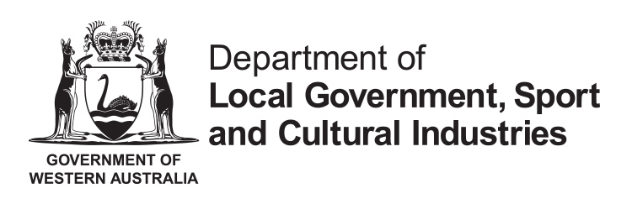 NOTICE OF APPLICATION FOR APPROVAL OF REMOVAL OF LICENCE LIQUOR CONTROL ACT 1988Sections 68 & 81Please print neatly in BLOCK LETTERS with a black pen only1. DETAILS OF LICENCE2. DETAILS OF APPLICATION 4. PUBLIC INTEREST ASSESSMENT5. DECLARATION 6. PAYMENT DETAILSAn invoice with detailed payment options will be provided once the application has been received.FORM 9(a)	Licence Number: ___  ___  ___  ___  ___  ___  ___  ___  ___  ___(b)	Name of Licensed Premises: 										(c) 	Address of Licensed Premises: 																				 Postcode: 			(d)	Name of Licensee: 											(e) 	Contact Person: 					  Email: 								Telephone Number: (       )			 Mobile: 							(a) 	Address of Proposed Premises: 																				 Postcode: 			(b) 	Address where the application and Public Interest Assessment can be viewed during the advertising period:	(Please note that this address must be within the same locality as the proposed premises)										 Postcode: 			(c) 	Date from which removal is sough, if known: 	  / 	 / 	(d)		Is the removal sought conditional upon the construction or completion of the proposed premises? YES  NO (e)       A section 40 Certificate of Local Planning Authority or Development Approval specifying the type of liquor licence sought is required to be lodged prior to the determination of the application.	Please specify the date on which an application for planning approval in respect of the proposed premises will/has been lodged with the relevant local government authority  ___/___/_______.(f) 		Certificate of Title – Volume No: 			  Folio No: 			(g) 	Does the licensee own the proposed premises?  YES  NO  If NO:	(I) 	What is the name of the owner? 										(II)	Address of owner: 																						 Postcode: 			           (III)   Phone or Email: 								         ((IV) Applicant’s tenure:  Lease   Other    								    (V) Will the Licensee have exclusive possession of the proposed premises to be licensed (ETP area excluded)?                            YES   NO   Please note the application cannot proceed to determination unless the applicant has or will have exclusive tenure of the proposed premises.3. EXTENDED TRADING PERMITSAre there any extended trading permits attached to this licence?   YES    NO  If YES, Permit Number/s:	In accordance with section 68(1) of the Act, the Public Interest Assessment required to be submitted pursuant to section 38 of the Act, forms part of this Notice of Application and is provided at Attachment 		 	I declare/certify that: the information contained in this form, including attachments, is true and correct.I am authorised to sign this application on behalf of the applicant entity. Signature: 	Date:	  Signature: 	Date:Print name and position:	Print name and position:Signature: 	Date:	  Signature: 	Date:Print name and position:	Print name and position:It is an offence under section 159 of the Liquor Control Act 1988 to make a statement that is false or misleading.Penalty: $10,000.